Barnesbury CCPresentsThe Johnny Rankin TrophyOpen 25M Time Trial(incorporating the N&DCA Championship 25 Mile TT)Sunday 19th July 2020Course: M2510First Rider: 8.01am Timekeepers:  Peter & Frances SchultzEvent Secretary: Sharon Dyson8 Horton Manor, Blyth, Northumberland, NE24 4SFEmail:  sharonmdyson@gmail.comTel:  07837 607219/01670 531993This is a fund-raising event on behalf of Barnesbury CC for“The Big Track Build”, therefore there will be no prize money awarded.https://www.gofundme.com/f/barnesburybmx-bigtrackbuild?fbclid=IwAR1ADprE7PLKPZ3QgTtTYugZFt7y1j9NZsJm76nbvLHssyWlZ4XtMTS93uUResults will be posted on the N&DCA Facebook page as soon as they are receivedfrom the Timekeepers on the afternoon of the event.  Watch out for the link!  We are verygrateful for the support from riders for this event. Promoted for and on behalf of Cycling Time Trials under their rules and regulations.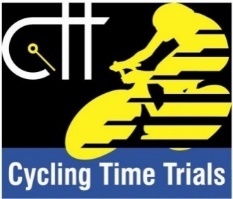 COVID19 – RIDERS PLEASE READ CAREFULLYTemperature checks on Competitors will be carried out by a Registered GP on arrival. A high temperature = No Ride, Go Home.Competitors should not attend if they feel ill in ANY way or if family members have any symptoms associated with Covid-19.An elevated resting heart rate or exceptionally quick to react heart rate during warm-up can suggest an underlying asymptomatic illness of ANY kind.  You should NOT start the event (DNS) and leave immediately.  Do not go to the start line if you feel this is the case and notify the organiser of your intention not to start as a result of an adverse warm-up.All warm-ups should be done on the road.  Static warm-ups are prohibited (no turbo trainers). NO SUPPORT can be provided if a Competitor suffers mechanical difficulties during the event.  It is strongly advised that all competitors carry with them a spare inner-tube/tubular, pump and tyre levers if required.  It is strongly advised that all Competitors carry a mobile phone and take with them the telephone number of the event organiser.  Please telephone the organiser if you have failed to finish the event.  Riders MUST NOT gather in any way regardless of current guidelines in the car park/s, sign-on area or elsewhere.Competitors on finishing MUST NOT stop at the finish line and MUST NOT loiter at the Sign-on/Car park/s and MUST pack away and leave immediately upon completion of the race.THIS IS IMPORTANT!! Please keep away from the start area during pre-race warm-up and do not report to the start line any earlier than 4 minutes before your designated start time.  Adhere to the 2-metre social distancing rule and take direction from the start marshal. NO CLOTHING TO BE LEFT ON START LINE – REPORT TO THE START LINE APPROPRIATELY DRESSED, READY TO RACE.  The start line is only 1.5 miles away from HQ. (For CTT events, riders must have their upper arm covered – ie. No tri-suits.  Numbers to be secured to the body with safety pins as opposed to a tri-belt).  You’ll need to bring your own safety pins.COVID19 – RIDERS PLEASE READ CAREFULLY (Continued)Riders will need to self-start, with one foot on the ground.  Remember, no rear working light (flashing or constant) NO RIDE.DRAFTING – SOCIAL DISTANCING: If you catch up with another rider during your race, try to pass as quickly as possible and under no circumstances ride close behind so as to take shelter from the wind.Sign-on/Competitor ParkingRace sign-on and *competitor parking for the event is at Cramlington Town Football Club, East Hartford Pavilion, Cramlington, Northumberland, NE23 3BE. Riders will be able to sign on from 7am – please do not arrive any earlier than one hour before your allocated start time to allow for social distancing.  Toilets available within the pavilion on a one in one out basis – please follow the social-distancing signage and guidance from Club representatives. Strictly no changing within the building, so come prepared to race. There will be no post-race refreshments.  This event is going to feel really strange, but we are living in strange times – please help the race organisers by adhering to the social distancing rules in order that we can complete the planned calendar of events for 2020. Sign on, Race, Sign Out, Go Home, Await Results. *Additional competitor parking is within the main car park of The Three Horseshoes pub on Hathery Lane, Blyth, NE24 4HF, on the proviso that cars are removed by 11.30am.  This area will be marshalled by a NE District CTT Committee representative  We are grateful to the Management of The Three Horseshoes for allowing us this courtesy again for the time trial. PLEASE BRING YOUR OWN PEN TO SIGN ON AND SAFETY PINS IF YOU REQUIRE THEM TO ATTACH YOUR NUMBER AS THESE WILL NOT BE PROVIDED.   USE THE HAND SANITISER PROVIDED FREQUENTLY.Whilst there is no prize money at this event, for those competing on road bikes, please also complete the separate “road bike” sheet so that your time can be pulled out from final set of results. When competing on road bikes, the rider must not use tri-bars on their machine, wheels deeper than 60mm, aero helmets with built-in visors and trip socks.  Skin suits are permitted – please refer to the N&DCA website for further details (http://www.nanddca.co.uk/). Each rider must sign on for themselves and nobody else. Once the course has been completed, please remember to sign out – dispose of your own number responsively.  If you forget to sign out, you will be recorded as a “DNF” on the results sheet. Junior riders MUST bring a completed Parental Consent form in order to be allowed to ride.To assist the Timekeepers at the finish line can you please ensure that your number is correctly placed and visible from the rear in line with CTT regulations. If your number is too high, the Timekeepers may not be able to see it.   The number shall be centrally positioned below the waist so as to be clearly visible from the rear when the rider is in his/her normal riding position.  If you do not have a no-pinz pocket, use a safety pin in each corner.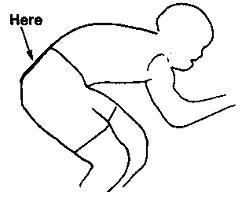 THE COURSE (if you don’t know the course, please familiarise yourself with it beforehand to save yourself an unnecessary trip to either Newbiggin or the Moor Farm roundabout!! It has happened – several times!!)Three Horseshoes – Woodhorn – Three Horseshoes.Start at the S-bend sign on the B1505 Bedlington road.Proceed to the Three Horseshoes roundabout and take the first exit slip road on the A189 northbound.Proceed to the North Seaton (Sandy Bay) roundabout and continue straight onto the Woodhorn roundabout.Encircle the roundabout and retrace to the Three Horseshoes roundabout by taking the A192 exit slip road.  Encircle the roundabout and take the fifth exit slip road back onto the A189 northbound to repeat the course via the Woodhorn roundabout.FINISH at the start of the lay-by on the A189 southbound, shortly before the slip road leading once more to the Three Horseshoes roundabout.SAFETY NOTESVehicles of Competitors / Officials / Marshals / Helpers to be parked safely and without hindrance to other road users.  All riders are responsible for their own safety. Any additional safety information will be provided at sign-on.  Take extra care where traffic enters or leaves the course by way of slip roads and in the negotiation of roundabouts.   Your machine must have a working rear light (flashing or constant) to be permitted to race.  In the interests of your own safety, Cycling Time Trials and the event promoters strongly advise you to wear a HARD-SHELL HELMET that meets an internationally accepted safety standard.  All competitors under the age of 18 years MUST wear a hard-shell helmet.No U-turns to be made in the vicinity of the Timekeeper.Do not warm-up on the course once the event has started.No dismounting in the finishing area.You must look ahead and not ride with your head down.It is your responsibility to ensure that your machine is roadworthy and that you ride safely at all times.You must not take pace or shelter from any other vehicle or competitor (no drafting) – failure to comply may lead to disciplinary action being taken.RESULTSThese will be made available on the N&DCA Facebook page later in the day as well as being emailed out to competitors. https://www.facebook.com/groups/281581491874402/  Results will not be published on the CTT Website until Wednesday 22nd July, 2020, to allow for any queries (these can be made via phone, email or text to the event organiser).Trophies and HistoryThe Johnny Rankin TrophyAwarded to the winner of the Barnesbury Open 25 Time Trial.In 1950, the Barnesbury promoted its first “Invitation 25” in an attempt to encourage the best riders resident in Tyneside, Teesside, Cumberland and the North of Yorkshire to compete on local courses, and it was this that prompted Johnny Rankin to give to the Club an ornate silver cup for presentation to the winner of the event. After the “hour” had been beaten several times locally, the event was discontinued and the trophy was subsequently awarded to the winner of the Barnesbury Open 25. In 1970, Johnny suggested the trophy be modernised and the present silver trophy was made from the original.Johnny Rankin joined the Barnesbury in late 1923 and gave many years of dedication to the Club and the sport and continued to do so until his death. Johnny also took an active role in the N&DCA.Barnesbury CC- The Stan Sadler TrophyThe Stan Sadler Trophy is awarded to the fastest novice in the Club 25 mile time trial. To be classed as a novice you must not have won any championships (for any club) or Barnesbury trophies before. This silver 3 handled bowl was presented to the club by Mr W Stan Sadler in 1939. Stan joined the Barnesbury in 1926. Although Stan’s great cycling love was touring, he also enjoyed racing and bicycle polo. Stan took an active interest in Club affairs and held various positions including Dance Secretary and Vice President. Stan was always interested in encouraging young members and it was this that gave him the idea of presenting to the Club a perpetual trophy for competition among the novices.Barnesbury CC- The Jack Burnley TrophyThe Jack Burnley trophy is awarded to the fastest Barnesbury rider on handicap time, who completes the Barnesbury Open 25. This trophy was presented to the Club by Mrs Burnley in memory of her husband Jack. Jack was a popular and enthusiastic Club member for many years having joined in 1936. Jack also held several official positions in the Club including Dance Secretary and was a Club Auditor until his death in 1958.